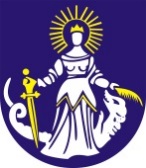     –––––––––––––––––––––––––––––––––––––––––––––––––––––––––Dotazník pre rodičov detí z UkrajinyАнкета для батьків дітей з Україниpre zabezpečenie vzdelávania v základných školách (1. - 9. ročník) a v materských školách pre deti od 3 rokov, ktoré prichádzajú z Ukrajiny.V prípade záujmu, prosíme o vyplnenie údajov v dotazníku, následne vás bude kontaktovať príslušná zodpovedná osoba, ktorá vám poskytne ďalšie informácie.Hавчання в школах (1-9 клас) та дитячих садках для дітей від 3 років, які приїдуть з України. Якщо ви зацікавлені, будь ласка, заповніть наступну анкету, після чого з вами зв’яжеться відповідальна особа, яка надасть вам додаткову інформацію.1. GDPR: Súhlasím s použitím osobných údajov na účely kontaktovania ohľadom školskej dochádzky môjho dieťaťa. GDPR: я погоджуюся на використання персональних даних для зв’язку з навчальним закладом моєї дитини.Označením poľa "Súhlasím" vyjadrujem, že dokumenty som si prečítal a súhlasím s ich znením. Поставляючи прапорець «Я згоден», я вказую, що прочитав документи та згоден з їх формулюванням.          Súhlasím /// я згоден2. Meno rodiča alebo zákonného zástupcu /// Ім'я батьків або законного опікуна......................................................................................................................3. Váš e-mail /// Ваша електронна адреса......................................................................................................................4. Kontakt - telefón /// Ваш номер телефону......................................................................................................................5. Akým jazykom hovoríte? /// Якою мовою ви говорите?ukrajinsky /// українськийanglicky /// англійськаnemecky /// німецькаslovensky /// словацькаrusky /// російський6. Meno dieťaťa /// Ім'я дитини......................................................................................................................7. Vek dieťaťa /// Вік дитини......................................................................................................................8. Pohlavie dieťaťa /// Стать дитиниchlapec /// хлопчикdievča /// дівчина9. Ktorý ročník školy dieťa navštevovalo na Ukrajine? /// В якому класі вчилась ваша дитина на Україні?......................................................................................................................10. Kde je dieťa momentálne ubytované? /// Де зараз проживає дитина?......................................................................................................................11. Má dieťa špeciálne potreby? /// Дитина має особливі потребиÁno /// ТакNie /// ні